ПРОЄКТУКРАЇНАВиконавчий комітет Нетішинської міської радиХмельницької областіР І Ш Е Н Н Я__.06.2021					Нетішин				  № ____/2021Про спеціалізовану службу первинного соціально-психологічного консультування осіб, які постраждали від домашнього насильства та/або насильства за ознакою статіВідповідно до статті 40, пункту 3 частини 4 статі 42 Закону України «Про місцеве самоврядування в Україні», законів України «Про запобігання та протидію домашньому насильству», «Про забезпечення рівних прав та можливостей жінок і чоловіків», постанови Кабінету Міністрів України від                       21 серпня 2019 року № 824 «Про затвердження типових положень про денний центр соціально-психологічної допомоги особам, які постраждали від домашнього насильства та/або насильства за ознакою статі, та спеціалізовану службу первинного соціально-психологічного консультування осіб, які постраждали від домашнього насильства та/або насильства за ознакою статі», протоколу засідання координаційної ради з питань сім’ї, гендерної рівності, демографічного розвитку, запобігання насильству в сім’ї та протидії торгівлі людьми від 06 травня 2021 року № 2, виконавчий комітет Нетміської ради                   в и р і ш и в:1. Утворити спеціалізовану службу первинного соціально-психологічного консультування осіб, які постраждали від домашнього насильства та/або насильства за ознакою статі (далі – консультативна служба).2. Затвердити:2.1. склад консультативної служби згідно з додатком 1;2.2. положення про консультативну службу згідно з додатком 2.3. Управлінню соціального захисту населення виконавчого комітету міської ради (В. Склярук) забезпечити роботу спеціалізованої служби первинного соціально-психологічного консультування осіб, які постраждали від домашнього насильства та/або насильства за ознакою статі.4. Контроль за виконанням цього рішення покласти на заступника міського голови Василя Миська.Міський голова                                                               Олександр СУПРУНЮКДодаток 1до рішення виконавчого комітету міської ради від ___.06.2021 № ____/2021СКЛАДспеціалізованої служби первинного соціально-психологічного консультування осіб, які постраждали від домашнього насильства та/або насильства за ознакою статіКеруючий справамивиконавчого комітету міської ради						          Любов ОЦАБРИКАДодаток 2до рішення виконавчого комітету міської ради від ___.06.2021 № _____/2021ПОЛОЖЕННЯпро спеціалізовану службу первинного соціально-психологічного консультування осіб, які постраждали від домашнього насильства та/або насильства за ознакою статі1. Спеціалізована служба первинного соціально-психологічного консультування осіб, які постраждали від домашнього насильства та/або насильства за ознакою статі (далі – консультативна служба), створюється для надання разових або періодичних консультацій особам, які постраждали від домашнього насильства та/або насильства за ознакою статі, щодо заходів реагування на випадки домашнього насильства та/або насильства за ознакою статі (далі – постраждалі особи), сприяння ефективному розв’язанню проблем самою постраждалою особою (за підтримки фахівців соціальних служб), направлення її у разі потреби до відповідальних суб’єктів, що здійснюють заходи у сфері запобігання та протидії насильству, надання первинної психологічної підтримки та інформування щодо можливостей отримання послуг інших суб’єктів.2. Консультативна служба утворюється рішенням виконавчого комітету Нетішинської міської ради.Для забезпечення її функціонування можуть залучатися на засадах державно-приватного партнерства підприємства, установи, організації незалежно від форми власності, громадські об’єднання, іноземні неурядові організації, міжнародні організації, фізичні особи – підприємці, а також фізичні особи, які надають соціальні послуги, відповідно до законодавства.3. Консультативна служба у своїй діяльності керується Конституцією та законами України, постановами Верховної Ради України, актами Президента України та Кабінету Міністрів України, міжнародними договорами, згоду на обов’язковість яких надано Верховної Радою України, рішеннями центральних і місцевих органів виконавчої влади, органів місцевого самоврядування, а також цим Положенням.4. Приміщення, в якому працює консультативна служба, повинне бути забезпечене усіма видами комунальних послуг, відповідати санітарно-гігієнічним нормам і вимогам пожежної безпеки.5. Основними завданнями консультативної служби є:- надання разових чи періодичних консультацій постраждалим особам та їх законним представникам (якщо такі представники не є кривдниками) щодо прав, заходів, соціальних послуг, якими постраждала особа може скористатися;- сприяння ефективному розв’язанню проблем самою постраждалою особою (за підтримки фахівців соціальних служб), направлення її в разі потреби до відповідальних суб’єктів, що здійснюють заходи у сфері запобігання та протидії насильству та насильству за ознакою статі;2- надання первинної психологічної підтримки;- інформування постраждалих осіб про заходи та соціальні послуги, якими вони можуть скористатися, відповідно до їх потреб з урахуванням психофізичного стану, спричиненого насильством.6. Консультативна служба надає соціальні послуги на підставі:- заяви постраждалої особи;- заяви, поданої від імені дитини батьками/іншими законними представниками або родичами дитини (бабою, дідом, повнолітнім братом, сестрою), мачухою або вітчимом дитини, якщо вони не є кривдниками дитини, а також органом опіки та піклування;- направлення суб’єкта, що здійснює заходи у сфері запобігання та протидії насильству та насильству за ознакою статі.7. Консультативна служба відповідно до покладених на неї завдань провадить свою діяльність за такими напрямами:- проведення психологічного обстеження постраждалої особи та організація надання їй за потреби первинної психологічної підтримки;- надання первинної консультативної та психологічної допомоги, у тому числі із залученням фахівців інших загальних або спеціалізованих служб підтримки;- надання постраждалій особі або її законному представнику (якщо такий представник не є кривдником) інформації про права такої особи, а також про можливості, функції та повноваження суб’єктів, що здійснюють заходи у сфері запобігання та протидії насильству, можливості отримання нею подальшої підтримки та надання їй за потреби контактів зазначених суб’єктів;- проведення оцінки потреб постраждалої особи;- визначення необхідності в екстреній психологічній допомозі (кризовій інтервенції) та вирішення питання щодо направлення постраждалої особи до загальної чи спеціалізованої служби підтримки постраждалих осіб;- інформування органу Національної поліції про виявлення фактів домашнього насильства за наявності добровільної поінформованої згоди постраждалої особи, крім випадків вчинення насильства стосовно дітей і недієздатних осіб, або виявлення актів насильства кримінального характеру, коли така згода не вимагається, у разі виявлення факту домашнього насильства стосовно дитини- інформування не пізніше ніж до закінчення однієї доби службу у справах дітей та уповноваженого підрозділу органу Національної поліції.8. Надання соціальних послуг консультативною службою постраждалим особам здійснюється на безоплатній основі відповідно до державних стандартів надання соціальних послуг.Консультативна служба надає такі соціальні послуги, як екстрене (кризове) втручання, консультування, інформування.Перелік соціальних послуг, що надаються консультативною службою, визначається положенням про консультативну службу.39. Соціальні послуги постраждалим особам надаються у приміщенні управління соціального захисту населення виконавчого комітету Нетішинської міської ради або Нетішинського територіального центру соціального обслуговування (надання соціальних послуг).10. Для забезпечення комплексного підходу до надання допомоги та виконання своїх завдань і функцій консультативна служба співпрацює із суб’єктами, що здійснюють заходи у сфері запобігання та протидії домашньому насильству та насильству за ознакою статі.11. Послуги постраждалим особам надаються незалежно від місця їх реєстрації або місця проживання (перебування).12. Працівники, які входять до складу консультативної служби, виконують свої функціональні обов’язки відповідно до цього Положення, посадової інструкції та отримують заробітну плату за основним місцем роботи.13. Консультативну службу очолює керівник.14. Керівник консультативної служби:- організовує та координує роботу консультативної служби;- координує надання консультативною службою соціально-психологічних послуг постраждалим особам;- контролює ефективність надання допомоги постраждалим особам;- планує, координує та забезпечує ефективну взаємодію консультативної служби із суб’єктами.15. Для ефективної роботи консультативної служби можуть залучатися (у разі потреби) представники уповноважених підрозділів органів Національної поліції, служба у справах дітей та інших суб’єктів.Такі представники залучаються для здійснення заходів у межах наданих їм повноважень відповідно до законодавства, зокрема щодо реагування на випадки домашнього насильства, надання постраждалим особам необхідної допомоги та захист у сфері запобігання та протидії домашньому насильству та/або насильству за ознакою статі.16. З метою надання постраждалій особі необхідних послуг і допомоги інформація про таку особу передається іншим суб’єктам відповідно до законодавства з дотриманням правового режиму інформації з обмеженим доступом.17. Консультативна служба співпрацює з іншими суб’єктами відповідно до порядку взаємодії суб’єктів, що здійснюють заходи у сфері запобігання та протидії домашньому насильству та/або насильству за ознакою статі.Керуючий справамивиконавчого комітету міської ради						          Любов ОЦАБРИКАПоліщук Ірина - головний спеціаліст підрозділу з питань сім’ї, запобіганню та протидії домашньому насильству, забезпечення гендерної рівності управління соціального захисту населення виконавчого комітету Нетішинської міської ради, керівник консультативної службиВасилевська Ганна- фахівець із соціальної роботи Нетішинського                                               територіального центру соціального обслуговування (надання соціальних послуг)Василюк Аліна- психолог відділення соціальної роботи Нетішинського територіального центру соціальногообслуговування (надання соціальних послуг)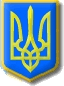 